HÄSTENS DELAR, BENEN
Märke 3Placera delarna på hästens ben rätt uppifrån och ner och på rätt ben. ARMBÅGE	UNDERARM	FRAMKNÄ	SKENBENKOTLED	KOTA	KRONA	KRONRAND	HOVSKANK	HAS	SKENBEN		KOTLED	KOTA	KRONAKRONRAND	HOVFACIT FRAMBEN: armbåge, underarm, framknä, skenben, kotled, kota, krona, kronrand, hov
FACIT BAKBEN: skank, has, skenben, kotled, kota, krona, kronrand, hov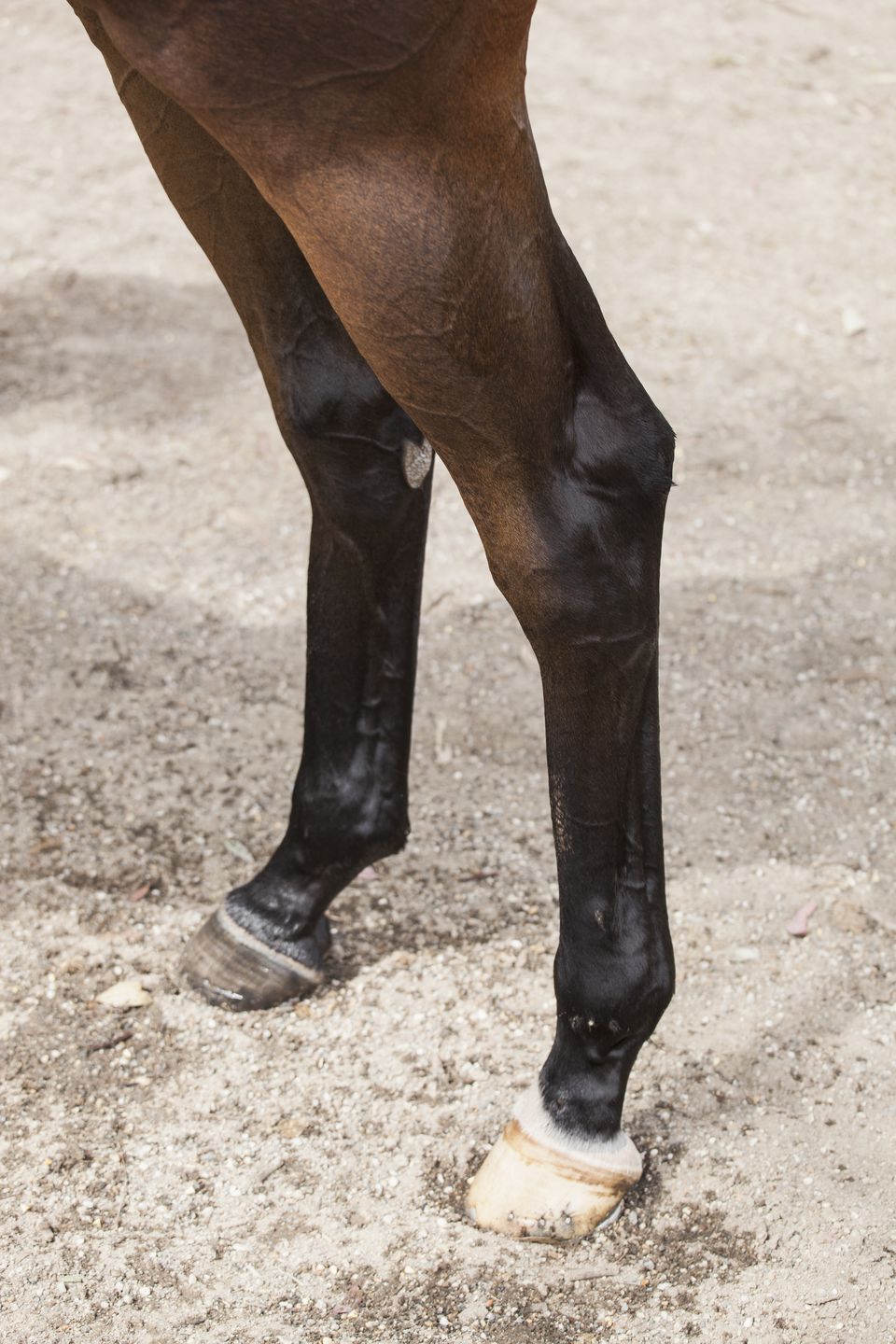 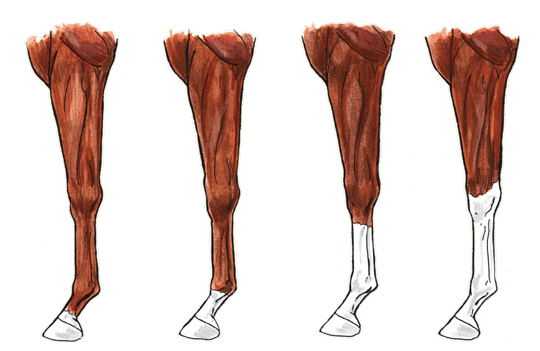 